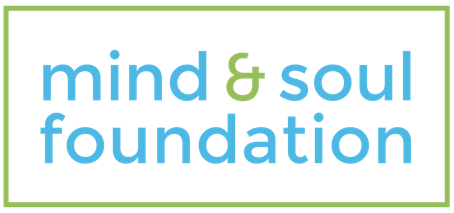 Sunday, XX XXXX, 20XX Sunday Morning Service : 10:00 TimeLengthTopic10:00 AM 5 10:05 AM 5 10:10 AM 5 Welcome | Introduce topic Senior Pastor/Minister 10:15 AM 3 Video - It's Not About the Nail https://www.youtube.com/watch?v=-4EDhdAHrOg [to emphasise the need to keep this topic light-hearted] 10:18 AM 3 Notices 10:21 AM 2 Kids to their Groups | Meet & Greet those sitting next to you10:23 AM 5 10:28 AM 5 10:33 AM 1 Offering 10:34 AM 20 Interview with panel of professionalsVideos:Black Dog' video to play during interview (first) - https://www.youtube.com/watch?v=XiCrniLQGYc 'Mind & Soul' video to play during interview (second) - https://vimeo.com/217624665 [can be downloaded]10:54 AM 4 10:58 AM 10 Interview with someone with a mental health problem 11:08 AM 5 Communion 11:13 AM 5 11:18 AM 2 Close | Benediction 